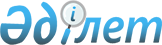 Кішіқұм ауылдық округінің кейбір елді мекендерінің көшелерін қайта атау туралыАқтөбе облысы Шалқар ауданы Кішіқұм ауылдық округі әкімінің 2021 жылғы 5 сәуірдегі № 7 шешімі. Ақтөбе облысының Әділет департаментінде 2021 жылғы 6 сәуірде № 8232 болып тіркелді
      Қазақстан Республикасының 2001 жылғы 23 қаңтардағы "Қазақстан Республикасындағы жергілікті мемлекеттік басқару және өзін-өзі басқару туралы" Заңының 35 бабына, Қазақстан Республикасының 1993 жылғы 8 желтоқсандағы "Қазақстан Республикасының әкімшілік-аумақтық құрылысы туралы" Заңының 14 бабының 4) тармақшасына сәйкес, тиісті аумақ халқының пікірін ескере отырып және Ақтөбе облысы әкімдігі жанындағы облыстық ономастика комиссиясының 2020 жылғы 22 қазандағы № 2 қорытындысы негізінде, Кішіқұм ауылдық округінің әкімі ШЕШІМ ҚАБЫЛДАДЫ:
      1. Кішіқұм ауылдық округіндегі келесі елді мекендердің көшелері қайта аталсын:
      1) Қарашоқат стансасында:
      "Достық" көшесін "Спандияр Көбеев" көшесіне,
      "Теміржолшылар" көшесін "Атақоныс" көшесіне;
      2) Шоқысу стансасында:
      "Теміржолшылар" көшесін "Жерұйық" көшесіне,
      "Сарбұлақ" көшесін "Құлагер" көшесіне,
      "Толағай" көшесін "Сарыжайлау" көшесіне.
      2. "Ақтөбе облысы Шалқар ауданы Кішіқұм ауылдық округі әкімінің аппараты" мемлекеттік мекемесі заңнамада белгіленген тәртіппен:
      1) осы шешімді Ақтөбе облысының Әділет департаментінде мемлекеттік тіркеуді;
      2) осы шешімді оны ресми жариялағаннан кейін Шалқар ауданы әкімдігінің интернет-ресурсында орналастыруды қамтамасыз етсін.
      3. Осы шешімнің орындалуын бақылауды өзіме қалдырамын.
      4. Осы шешім оның алғашқы ресми жарияланған күнінен бастап қолданысқа енгізіледі.
					© 2012. Қазақстан Республикасы Әділет министрлігінің «Қазақстан Республикасының Заңнама және құқықтық ақпарат институты» ШЖҚ РМК
				
      Кішіқұм ауылдық округінің әкімі 

К. Казбеков
